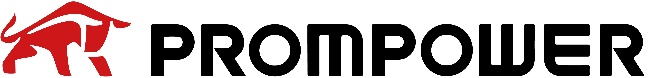 Сведения о заполняющем       * – поля, обязательные для заполненияСведения о заполняющем       * – поля, обязательные для заполненияСведения о заполняющем       * – поля, обязательные для заполненияСведения о заполняющем       * – поля, обязательные для заполненияСведения о заполняющем       * – поля, обязательные для заполненияСведения о заполняющем       * – поля, обязательные для заполненияСведения о заполняющем       * – поля, обязательные для заполненияСведения о заполняющем       * – поля, обязательные для заполненияСведения о заполняющем       * – поля, обязательные для заполненияСведения о заполняющем       * – поля, обязательные для заполненияСведения о заполняющем       * – поля, обязательные для заполненияСведения о заполняющем       * – поля, обязательные для заполненияОрганизация:*Организация:*Организация:*Организация:*Организация:*Организация:*Организация:*Организация:*Организация:*Контактное лицо:*Контактное лицо:*Контактное лицо:*Контактное лицо:*Контактное лицо:*Контактное лицо:*Контактное лицо:*Контактное лицо:*Контактное лицо:*Контактный телефон/факс:*Контактный телефон/факс:*Контактный телефон/факс:*Контактный телефон/факс:*Контактный телефон/факс:*Контактный телефон/факс:*Контактный телефон/факс:*Контактный телефон/факс:*Контактный телефон/факс:*E-mail:E-mail:E-mail:E-mail:E-mail:E-mail:E-mail:E-mail:E-mail:Название и место установки:Название и место установки:Название и место установки:Название и место установки:Название и место установки:Название и место установки:Название и место установки:Название и место установки:Название и место установки:Опросный лист на асинхронный электродвигательОпросный лист на асинхронный электродвигательОпросный лист на асинхронный электродвигательОпросный лист на асинхронный электродвигательОпросный лист на асинхронный электродвигательОпросный лист на асинхронный электродвигательОпросный лист на асинхронный электродвигательОпросный лист на асинхронный электродвигательОпросный лист на асинхронный электродвигательОпросный лист на асинхронный электродвигательОпросный лист на асинхронный электродвигательОпросный лист на асинхронный электродвигательОпросный лист на асинхронный электродвигательОпросный лист на асинхронный электродвигательОпросный лист на асинхронный электродвигательОпросный лист на асинхронный электродвигательОсновные данныеОсновные данныеОсновные данныеОсновные данныеОсновные данныеОсновные данныеОсновные данныеОсновные данныеОсновные данныеОсновные данныеОсновные данныеОсновные данныеОсновные данныеОсновные данныеОсновные данныеОсновные данныеМатериал корпуса (если важно):Материал корпуса (если важно): алюминий алюминий алюминий алюминий алюминий алюминий алюминий алюминий   чугун                      сталь   чугун                      сталь   чугун                      сталь   чугун                      сталь   чугун                      сталь   чугун                      стальОхлаждение:Охлаждение: воздушное        жидкостное      воздух-воздух       воздух-вода воздушное        жидкостное      воздух-воздух       воздух-вода воздушное        жидкостное      воздух-воздух       воздух-вода воздушное        жидкостное      воздух-воздух       воздух-вода воздушное        жидкостное      воздух-воздух       воздух-вода воздушное        жидкостное      воздух-воздух       воздух-вода воздушное        жидкостное      воздух-воздух       воздух-вода воздушное        жидкостное      воздух-воздух       воздух-вода воздушное        жидкостное      воздух-воздух       воздух-вода воздушное        жидкостное      воздух-воздух       воздух-вода воздушное        жидкостное      воздух-воздух       воздух-вода воздушное        жидкостное      воздух-воздух       воздух-вода воздушное        жидкостное      воздух-воздух       воздух-вода воздушное        жидкостное      воздух-воздух       воздух-водаНоминальная мощность:Номинальная мощность: кВт кВт кВт кВт кВт кВт кВт кВт кВт кВт кВт кВт кВт кВтВысота оси (в случае замены):Высота оси (в случае замены):      мм       мм       мм       мм       мм       мм       мм       мм       мм       мм       мм       мм       мм       мм Номинальная частота вращения:Номинальная частота вращения:      об/мин      об/мин      об/мин      об/минколичество полюсов       количество полюсов       количество полюсов       количество полюсов       количество полюсов       количество полюсов       количество полюсов       количество полюсов       количество полюсов       количество полюсов       Номинальное напряжение:Номинальное напряжение:      В      В      В      В+/-  5 %+/-  5 %+/-  5 %+/-  5 %+/-  5 %+/-  5 %+/-  5 %+/-  5 %+/-  5 %+/-  5 %Схема соединения:Схема соединения: звезда                                   треугольник             другая           звезда                                   треугольник             другая           звезда                                   треугольник             другая           звезда                                   треугольник             другая           звезда                                   треугольник             другая           звезда                                   треугольник             другая           звезда                                   треугольник             другая           звезда                                   треугольник             другая           звезда                                   треугольник             другая           звезда                                   треугольник             другая           звезда                                   треугольник             другая           звезда                                   треугольник             другая           звезда                                   треугольник             другая           звезда                                   треугольник             другая          Степень защиты:Степень защиты:стандартная (IP55)стандартная (IP55)стандартная (IP55)стандартная (IP55)стандартная (IP55)стандартная (IP55)стандартная (IP55)стандартная (IP55)стандартная (IP55)стандартная (IP55)стандартная (IP55)стандартная (IP55) другая IP       другая IP       дополнительное уплотнение вала           (только при непосред. контакте вала с маслом в редукторе)  дополнительное уплотнение вала           (только при непосред. контакте вала с маслом в редукторе)  дополнительное уплотнение вала           (только при непосред. контакте вала с маслом в редукторе)  дополнительное уплотнение вала           (только при непосред. контакте вала с маслом в редукторе)  дополнительное уплотнение вала           (только при непосред. контакте вала с маслом в редукторе)  дополнительное уплотнение вала           (только при непосред. контакте вала с маслом в редукторе)  дополнительное уплотнение вала           (только при непосред. контакте вала с маслом в редукторе)  дополнительное уплотнение вала           (только при непосред. контакте вала с маслом в редукторе)  дополнительное уплотнение вала           (только при непосред. контакте вала с маслом в редукторе)  дополнительное уплотнение вала           (только при непосред. контакте вала с маслом в редукторе)  дополнительное уплотнение вала           (только при непосред. контакте вала с маслом в редукторе)  дополнительное уплотнение вала           (только при непосред. контакте вала с маслом в редукторе)  сальниковые уплотнения           кабеля сальниковые уплотнения           кабеляМонтажное исполнение:Монтажное исполнение:      IM       IM       IM       IM       IM       IM       IM       IM       IM       IM       IM       IM       IM       IM Требуемый класс изоляции:Требуемый класс изоляции: стандартный (F, использов. по B) стандартный (F, использов. по B) стандартный (F, использов. по B) стандартный (F, использов. по B) стандартный (F, использов. по B) стандартный (F, использов. по B) стандартный (F, использов. по B) стандартный (F, использов. по B) стандартный (F, использов. по B) стандартный (F, использов. по B) другой       другой       другой       другой      Режим работы:Режим работы:  стандартный (S1)  стандартный (S1)  стандартный (S1)  стандартный (S1)  стандартный (S1)  стандартный (S1)  стандартный (S1)  стандартный (S1)  стандартный (S1)  стандартный (S1) другой      , ПВ       % другой      , ПВ       % другой      , ПВ       % другой      , ПВ       %Условия окружающей средыУсловия окружающей средыУсловия окружающей средыУсловия окружающей средыУсловия окружающей средыУсловия окружающей средыУсловия окружающей средыУсловия окружающей средыУсловия окружающей средыУсловия окружающей средыУсловия окружающей средыУсловия окружающей средыУсловия окружающей средыУсловия окружающей средыУсловия окружающей средыУсловия окружающей средыУстановка:Установка:  внутренняя  внутренняя  внутренняя  внутренняя  внутренняя  внутренняя  внутренняя  внутренняя  внутренняя  внутренняя наружная наружная наружная наружнаяТемпература окружающей среды:Температура окружающей среды: стандартная (от – 20 °С до + 40 °С) стандартная (от – 20 °С до + 40 °С) стандартная (от – 20 °С до + 40 °С) стандартная (от – 20 °С до + 40 °С) стандартная (от – 20 °С до + 40 °С) стандартная (от – 20 °С до + 40 °С) стандартная (от – 20 °С до + 40 °С) стандартная (от – 20 °С до + 40 °С) стандартная (от – 20 °С до + 40 °С) стандартная (от – 20 °С до + 40 °С) другая от -      °С до +       °С другая от -      °С до +       °С другая от -      °С до +       °С другая от -      °С до +       °СВлажность:Влажность: стандартная (30 г/м3) стандартная (30 г/м3) стандартная (30 г/м3) стандартная (30 г/м3) стандартная (30 г/м3) стандартная (30 г/м3) стандартная (30 г/м3) стандартная (30 г/м3) стандартная (30 г/м3) стандартная (30 г/м3) другая       г/м3 другая       г/м3 другая       г/м3 другая       г/м3Высота установки над уровнем моря:Высота установки над уровнем моря: стандартная (до 1000 м) стандартная (до 1000 м) стандартная (до 1000 м) стандартная (до 1000 м) стандартная (до 1000 м) стандартная (до 1000 м) стандартная (до 1000 м) стандартная (до 1000 м) стандартная (до 1000 м) стандартная (до 1000 м) другая       м другая       м другая       м другая       м наличие агрессивной среды (коррозионная атмосфера, растворы кислот, щелочей, пыль)      , % содержание       наличие агрессивной среды (коррозионная атмосфера, растворы кислот, щелочей, пыль)      , % содержание       наличие агрессивной среды (коррозионная атмосфера, растворы кислот, щелочей, пыль)      , % содержание       наличие агрессивной среды (коррозионная атмосфера, растворы кислот, щелочей, пыль)      , % содержание       наличие агрессивной среды (коррозионная атмосфера, растворы кислот, щелочей, пыль)      , % содержание       наличие агрессивной среды (коррозионная атмосфера, растворы кислот, щелочей, пыль)      , % содержание       наличие агрессивной среды (коррозионная атмосфера, растворы кислот, щелочей, пыль)      , % содержание       наличие агрессивной среды (коррозионная атмосфера, растворы кислот, щелочей, пыль)      , % содержание       наличие агрессивной среды (коррозионная атмосфера, растворы кислот, щелочей, пыль)      , % содержание       наличие агрессивной среды (коррозионная атмосфера, растворы кислот, щелочей, пыль)      , % содержание       наличие агрессивной среды (коррозионная атмосфера, растворы кислот, щелочей, пыль)      , % содержание       наличие агрессивной среды (коррозионная атмосфера, растворы кислот, щелочей, пыль)      , % содержание       наличие агрессивной среды (коррозионная атмосфера, растворы кислот, щелочей, пыль)      , % содержание       наличие агрессивной среды (коррозионная атмосфера, растворы кислот, щелочей, пыль)      , % содержание       наличие агрессивной среды (коррозионная атмосфера, растворы кислот, щелочей, пыль)      , % содержание       наличие агрессивной среды (коррозионная атмосфера, растворы кислот, щелочей, пыль)      , % содержание       наличие взрывоопасной атмосферы  морское применение наличие взрывоопасной атмосферы  морское применение наличие взрывоопасной атмосферы  морское применение наличие взрывоопасной атмосферы  морское применение наличие взрывоопасной атмосферы  морское применение наличие взрывоопасной атмосферы  морское применение наличие взрывоопасной атмосферы  морское применение наличие взрывоопасной атмосферы  морское применение наличие взрывоопасной атмосферы  морское применение наличие взрывоопасной атмосферы  морское применение наличие взрывоопасной атмосферы  морское применение наличие взрывоопасной атмосферы  морское применение наличие взрывоопасной атмосферы  морское применение наличие взрывоопасной атмосферы  морское применение наличие взрывоопасной атмосферы  морское применение наличие взрывоопасной атмосферы  морское применениеТип зоны:      Категория взрывоопасной среды:      Категория взрывоопасной среды:      Категория взрывоопасной среды:      Категория взрывоопасной среды:      Категория взрывоопасной среды:      Категория взрывоопасной среды:      Категория взрывоопасной среды:      Категория взрывоопасной среды:      Категория взрывоопасной среды:      Категория взрывоопасной среды:      Температура воспламенения:      Температура воспламенения:      Температура воспламенения:      Температура воспламенения:      Температура воспламенения:      Требуемый тип взрывозащиты:Категория размещения и темп. классТребуемый тип взрывозащиты:Категория размещения и темп. класс Ex d       Ex de      Ex e       Ex nA     Ex pe     другой Ex       IIA     IIB    IIC          T1       T2       T3       T4       T5       T6 Ex d       Ex de      Ex e       Ex nA     Ex pe     другой Ex       IIA     IIB    IIC          T1       T2       T3       T4       T5       T6 Ex d       Ex de      Ex e       Ex nA     Ex pe     другой Ex       IIA     IIB    IIC          T1       T2       T3       T4       T5       T6 Ex d       Ex de      Ex e       Ex nA     Ex pe     другой Ex       IIA     IIB    IIC          T1       T2       T3       T4       T5       T6 Ex d       Ex de      Ex e       Ex nA     Ex pe     другой Ex       IIA     IIB    IIC          T1       T2       T3       T4       T5       T6 Ex d       Ex de      Ex e       Ex nA     Ex pe     другой Ex       IIA     IIB    IIC          T1       T2       T3       T4       T5       T6 Ex d       Ex de      Ex e       Ex nA     Ex pe     другой Ex       IIA     IIB    IIC          T1       T2       T3       T4       T5       T6 Ex d       Ex de      Ex e       Ex nA     Ex pe     другой Ex       IIA     IIB    IIC          T1       T2       T3       T4       T5       T6 Ex d       Ex de      Ex e       Ex nA     Ex pe     другой Ex       IIA     IIB    IIC          T1       T2       T3       T4       T5       T6 Ex d       Ex de      Ex e       Ex nA     Ex pe     другой Ex       IIA     IIB    IIC          T1       T2       T3       T4       T5       T6 Ex d       Ex de      Ex e       Ex nA     Ex pe     другой Ex       IIA     IIB    IIC          T1       T2       T3       T4       T5       T6 Ex d       Ex de      Ex e       Ex nA     Ex pe     другой Ex       IIA     IIB    IIC          T1       T2       T3       T4       T5       T6 Ex d       Ex de      Ex e       Ex nA     Ex pe     другой Ex       IIA     IIB    IIC          T1       T2       T3       T4       T5       T6 Ex d       Ex de      Ex e       Ex nA     Ex pe     другой Ex       IIA     IIB    IIC          T1       T2       T3       T4       T5       T6ПускПускПускПускПускПускПускПускПускПускПускПускПускПускПускПускV пуск вхолостуюV пуск вхолостуюV пуск вхолостую  пуск под нагрузкой  пуск под нагрузкой  пуск под нагрузкой  пуск под нагрузкой  пуск под нагрузкой  пуск под нагрузкой  пуск под нагрузкой  пуск под нагрузкой  пуск под нагрузкой  пуск под нагрузкой  пуск под нагрузкой  пуск под нагрузкой  пуск под нагрузкойМетод пуска: Метод пуска: Метод пуска:  прямой           пуск Y/∆        УПП         от преобразователя частоты прямой           пуск Y/∆        УПП         от преобразователя частоты прямой           пуск Y/∆        УПП         от преобразователя частоты прямой           пуск Y/∆        УПП         от преобразователя частоты прямой           пуск Y/∆        УПП         от преобразователя частоты прямой           пуск Y/∆        УПП         от преобразователя частоты прямой           пуск Y/∆        УПП         от преобразователя частоты прямой           пуск Y/∆        УПП         от преобразователя частоты прямой           пуск Y/∆        УПП         от преобразователя частоты прямой           пуск Y/∆        УПП         от преобразователя частоты прямой           пуск Y/∆        УПП         от преобразователя частоты прямой           пуск Y/∆        УПП         от преобразователя частоты прямой           пуск Y/∆        УПП         от преобразователя частотыТребуемый момент инерции ротора:Требуемый момент инерции ротора:Требуемый момент инерции ротора:Кратность пускового момента:Кратность пускового момента:Кратность пускового момента:Ограничение по пусковому току:     Ограничение по пусковому току:     Ограничение по пусковому току:     Ограничение по пусковому току:     Ограничение по пусковому току:     Ограничение по пусковому току:     Ограничение по пусковому току:     Количество пусков:Количество пусков:Количество пусков:      в холодном состоянии      в холодном состоянии      в холодном состоянии      в холодном состоянии      в холодном состоянии      в холодном состоянии      в горячем состоянии      в горячем состоянии      в горячем состоянии      в горячем состоянии      в горячем состоянии      в горячем состоянии      в горячем состоянииРегулирование скоростиРегулирование скоростиРегулирование скоростиРегулирование скоростиРегулирование скоростиРегулирование скоростиРегулирование скоростиРегулирование скоростиРегулирование скоростиРегулирование скоростиРегулирование скоростиРегулирование скоростиРегулирование скоростиРегулирование скоростиРегулирование скоростиРегулирование скоростиV требуется регулирование частоты вращенияV требуется регулирование частоты вращенияV требуется регулирование частоты вращенияV требуется регулирование частоты вращенияV требуется регулирование частоты вращенияV требуется регулирование частоты вращенияV требуется регулирование частоты вращенияV требуется регулирование частоты вращенияV требуется регулирование частоты вращенияV требуется регулирование частоты вращенияV требуется регулирование частоты вращенияV требуется регулирование частоты вращенияV требуется регулирование частоты вращенияV требуется регулирование частоты вращенияV требуется регулирование частоты вращенияV требуется регулирование частоты вращенияV предложить соответствующий преобразователь частоты (заполните опросный лист на преобразователи частоты)V предложить соответствующий преобразователь частоты (заполните опросный лист на преобразователи частоты)V предложить соответствующий преобразователь частоты (заполните опросный лист на преобразователи частоты)V предложить соответствующий преобразователь частоты (заполните опросный лист на преобразователи частоты)V предложить соответствующий преобразователь частоты (заполните опросный лист на преобразователи частоты)V предложить соответствующий преобразователь частоты (заполните опросный лист на преобразователи частоты)V предложить соответствующий преобразователь частоты (заполните опросный лист на преобразователи частоты)V предложить соответствующий преобразователь частоты (заполните опросный лист на преобразователи частоты)V предложить соответствующий преобразователь частоты (заполните опросный лист на преобразователи частоты)V предложить соответствующий преобразователь частоты (заполните опросный лист на преобразователи частоты)V предложить соответствующий преобразователь частоты (заполните опросный лист на преобразователи частоты)V предложить соответствующий преобразователь частоты (заполните опросный лист на преобразователи частоты)V предложить соответствующий преобразователь частоты (заполните опросный лист на преобразователи частоты)V предложить соответствующий преобразователь частоты (заполните опросный лист на преобразователи частоты)V предложить соответствующий преобразователь частоты (заполните опросный лист на преобразователи частоты)V предложить соответствующий преобразователь частоты (заполните опросный лист на преобразователи частоты)Диапазон регулирования скорости:Диапазон регулирования скорости:от          об/мин, от          об/мин, от          об/мин, от          об/мин, от          об/мин, до             об/миндо             об/миндо             об/миндо             об/миндо             об/миндо             об/миндо             об/миндо             об/миндо             об/мин	        или частоты питания:	        или частоты питания:от            Гц,        от            Гц,        от            Гц,        от            Гц,        от            Гц,        до               Гцдо               Гцдо               Гцдо               Гцдо               Гцдо               Гцдо               Гцдо               Гцдо               ГцТепловая защита двигателяТепловая защита двигателяТепловая защита двигателяТепловая защита двигателяТепловая защита двигателяТепловая защита двигателяТепловая защита двигателяТепловая защита двигателяТепловая защита двигателяТепловая защита двигателяТепловая защита двигателяТепловая защита двигателяТепловая защита двигателяТепловая защита двигателяТепловая защита двигателяТепловая защита двигателя PTC термисторы: PTC термисторы: только отключение только отключение только отключение только отключение только отключение только отключение только отключение только отключение только отключение только отключение отключение и сигнализация отключение и сигнализация отключение и сигнализация отключение и сигнализация датчики температуры PT100: датчики температуры PT100:  3 шт.        6 шт.    3 шт.        6 шт.    3 шт.        6 шт.    3 шт.        6 шт.    3 шт.        6 шт.    3 шт.        6 шт.    3 шт.        6 шт.    3 шт.        6 шт.    3 шт.        6 шт.    3 шт.        6 шт.   датчики температуры KTY84-130       1 шт.        2 шт.     датчики температуры KTY84-130       1 шт.        2 шт.     датчики температуры KTY84-130       1 шт.        2 шт.     датчики температуры KTY84-130       1 шт.        2 шт.     датчики температуры KTY84-130       1 шт.        2 шт.     датчики температуры KTY84-130       1 шт.        2 шт.     датчики температуры KTY84-130       1 шт.        2 шт.     датчики температуры KTY84-130       1 шт.        2 шт.     датчики температуры KTY84-130       1 шт.        2 шт.     датчики температуры KTY84-130       1 шт.        2 шт.     датчики температуры KTY84-130       1 шт.        2 шт.     датчики температуры KTY84-130       1 шт.        2 шт.     датчики температуры KTY84-130       1 шт.        2 шт.     датчики температуры KTY84-130       1 шт.        2 шт.     датчики температуры KTY84-130       1 шт.        2 шт.     датчики температуры KTY84-130       1 шт.        2 шт.     биметаллические датчики температуры биметаллические датчики температуры биметаллические датчики температуры биметаллические датчики температуры биметаллические датчики температуры биметаллические датчики температуры биметаллические датчики температуры биметаллические датчики температуры биметаллические датчики температуры биметаллические датчики температуры биметаллические датчики температуры биметаллические датчики температуры биметаллические датчики температуры биметаллические датчики температуры биметаллические датчики температуры биметаллические датчики температурыПодшипникиПодшипникиПодшипникиПодшипникиПодшипникиПодшипникиПодшипникиПодшипникиПодшипникиПодшипникиПодшипникиПодшипникиПодшипникиПодшипникиПодшипникиПодшипники стандартная система подшипников   подшипники скольжения   подшипники скольжения с принуд. смазкой стандартная система подшипников   подшипники скольжения   подшипники скольжения с принуд. смазкой стандартная система подшипников   подшипники скольжения   подшипники скольжения с принуд. смазкой стандартная система подшипников   подшипники скольжения   подшипники скольжения с принуд. смазкой стандартная система подшипников   подшипники скольжения   подшипники скольжения с принуд. смазкой стандартная система подшипников   подшипники скольжения   подшипники скольжения с принуд. смазкой стандартная система подшипников   подшипники скольжения   подшипники скольжения с принуд. смазкой стандартная система подшипников   подшипники скольжения   подшипники скольжения с принуд. смазкой стандартная система подшипников   подшипники скольжения   подшипники скольжения с принуд. смазкой стандартная система подшипников   подшипники скольжения   подшипники скольжения с принуд. смазкой стандартная система подшипников   подшипники скольжения   подшипники скольжения с принуд. смазкой стандартная система подшипников   подшипники скольжения   подшипники скольжения с принуд. смазкой стандартная система подшипников   подшипники скольжения   подшипники скольжения с принуд. смазкой стандартная система подшипников   подшипники скольжения   подшипники скольжения с принуд. смазкой стандартная система подшипников   подшипники скольжения   подшипники скольжения с принуд. смазкой стандартная система подшипников   подшипники скольжения   подшипники скольжения с принуд. смазкой подшипники для повышенных консольных усилий со стороны рабочего вала (напр. ременная передача) подшипники для повышенных консольных усилий со стороны рабочего вала (напр. ременная передача) подшипники для повышенных консольных усилий со стороны рабочего вала (напр. ременная передача) подшипники для повышенных консольных усилий со стороны рабочего вала (напр. ременная передача) подшипники для повышенных консольных усилий со стороны рабочего вала (напр. ременная передача) подшипники для повышенных консольных усилий со стороны рабочего вала (напр. ременная передача) подшипники для повышенных консольных усилий со стороны рабочего вала (напр. ременная передача) подшипники для повышенных консольных усилий со стороны рабочего вала (напр. ременная передача) подшипники для повышенных консольных усилий со стороны рабочего вала (напр. ременная передача) подшипники для повышенных консольных усилий со стороны рабочего вала (напр. ременная передача) подшипники для повышенных консольных усилий со стороны рабочего вала (напр. ременная передача) подшипники для повышенных консольных усилий со стороны рабочего вала (напр. ременная передача) подшипники для повышенных консольных усилий со стороны рабочего вала (напр. ременная передача) подшипники для повышенных консольных усилий со стороны рабочего вала (напр. ременная передача) подшипники для повышенных консольных усилий со стороны рабочего вала (напр. ременная передача) подшипники для повышенных консольных усилий со стороны рабочего вала (напр. ременная передача)Фиксация подшипника:Фиксация подшипника: со стороны привода со стороны привода со стороны привода со стороны привода со стороны привода со стороны привода со стороны привода со стороны привода со стороны привода со стороны привода с полевой стороны с полевой стороны с полевой стороны с полевой стороны ниппель для замены и пополнения смазки ниппель для замены и пополнения смазки ниппель для замены и пополнения смазки ниппель для замены и пополнения смазки ниппель для замены и пополнения смазки ниппель для замены и пополнения смазки ниппель для замены и пополнения смазки ниппель для замены и пополнения смазки ниппель для замены и пополнения смазки ниппель для замены и пополнения смазки ниппель для замены и пополнения смазки ниппель для замены и пополнения смазки ниппель для замены и пополнения смазки ниппель для замены и пополнения смазки ниппель для замены и пополнения смазки ниппель для замены и пополнения смазки PT100 для измерения температуры подшипника PT100 для измерения температуры подшипника PT100 для измерения температуры подшипника PT100 для измерения температуры подшипника PT100 для измерения температуры подшипника PT100 для измерения температуры подшипника PT100 для измерения температуры подшипника PT100 для измерения температуры подшипника PT100 для измерения температуры подшипника PT100 для измерения температуры подшипника PT100 для измерения температуры подшипника PT100 для измерения температуры подшипника PT100 для измерения температуры подшипника PT100 для измерения температуры подшипника PT100 для измерения температуры подшипника PT100 для измерения температуры подшипника датчик SPM для измерения вибрации в подшипнике датчик SPM для измерения вибрации в подшипнике датчик SPM для измерения вибрации в подшипнике датчик SPM для измерения вибрации в подшипнике датчик SPM для измерения вибрации в подшипнике датчик SPM для измерения вибрации в подшипнике датчик SPM для измерения вибрации в подшипнике датчик SPM для измерения вибрации в подшипнике датчик SPM для измерения вибрации в подшипнике датчик SPM для измерения вибрации в подшипнике датчик SPM для измерения вибрации в подшипнике датчик SPM для измерения вибрации в подшипнике датчик SPM для измерения вибрации в подшипнике датчик SPM для измерения вибрации в подшипнике датчик SPM для измерения вибрации в подшипнике датчик SPM для измерения вибрации в подшипникеМодульная технологияМодульная технологияМодульная технологияМодульная технологияМодульная технологияМодульная технологияМодульная технологияМодульная технологияМодульная технологияМодульная технологияМодульная технологияМодульная технологияМодульная технологияМодульная технологияМодульная технологияМодульная технология тормоз, напряжение питания тормоза       В тормоз, напряжение питания тормоза       В тормоз, напряжение питания тормоза       В тормоз, напряжение питания тормоза       В тормоз, напряжение питания тормоза       В рычаг ручного растормаживания рычаг ручного растормаживания рычаг ручного растормаживания рычаг ручного растормаживания рычаг ручного растормаживания рычаг ручного растормаживания рычаг ручного растормаживания рычаг ручного растормаживания рычаг ручного растормаживания рычаг ручного растормаживания рычаг ручного растормаживания TTL энкодер (5В)             HTL энкодер (24В) TTL энкодер (5В)             HTL энкодер (24В) TTL энкодер (5В)             HTL энкодер (24В) TTL энкодер (5В)             HTL энкодер (24В) TTL энкодер (5В)             HTL энкодер (24В) вентилятор принудительного охлаждения вентилятор принудительного охлаждения вентилятор принудительного охлаждения вентилятор принудительного охлаждения вентилятор принудительного охлаждения вентилятор принудительного охлаждения вентилятор принудительного охлаждения вентилятор принудительного охлаждения вентилятор принудительного охлаждения вентилятор принудительного охлаждения вентилятор принудительного охлажденияНаправление вращения  V по часовой стрелке (см. со стороны раб. вала)  V против часовой стрелки (см. со стороны раб. вала)Направление вращения  V по часовой стрелке (см. со стороны раб. вала)  V против часовой стрелки (см. со стороны раб. вала)Направление вращения  V по часовой стрелке (см. со стороны раб. вала)  V против часовой стрелки (см. со стороны раб. вала)Направление вращения  V по часовой стрелке (см. со стороны раб. вала)  V против часовой стрелки (см. со стороны раб. вала)Направление вращения  V по часовой стрелке (см. со стороны раб. вала)  V против часовой стрелки (см. со стороны раб. вала)Направление вращения  V по часовой стрелке (см. со стороны раб. вала)  V против часовой стрелки (см. со стороны раб. вала)Направление вращения  V по часовой стрелке (см. со стороны раб. вала)  V против часовой стрелки (см. со стороны раб. вала)Направление вращения  V по часовой стрелке (см. со стороны раб. вала)  V против часовой стрелки (см. со стороны раб. вала)Направление вращения  V по часовой стрелке (см. со стороны раб. вала)  V против часовой стрелки (см. со стороны раб. вала)Направление вращения  V по часовой стрелке (см. со стороны раб. вала)  V против часовой стрелки (см. со стороны раб. вала)Направление вращения  V по часовой стрелке (см. со стороны раб. вала)  V против часовой стрелки (см. со стороны раб. вала)Направление вращения  V по часовой стрелке (см. со стороны раб. вала)  V против часовой стрелки (см. со стороны раб. вала)Направление вращения  V по часовой стрелке (см. со стороны раб. вала)  V против часовой стрелки (см. со стороны раб. вала)Направление вращения  V по часовой стрелке (см. со стороны раб. вала)  V против часовой стрелки (см. со стороны раб. вала)Направление вращения  V по часовой стрелке (см. со стороны раб. вала)  V против часовой стрелки (см. со стороны раб. вала)Направление вращения  V по часовой стрелке (см. со стороны раб. вала)  V против часовой стрелки (см. со стороны раб. вала)Расположение клеммной коробки    сверху    слева (см. со стороны раб. вала)   справа (см. со стороны раб. вала)Расположение клеммной коробки    сверху    слева (см. со стороны раб. вала)   справа (см. со стороны раб. вала)Расположение клеммной коробки    сверху    слева (см. со стороны раб. вала)   справа (см. со стороны раб. вала)Расположение клеммной коробки    сверху    слева (см. со стороны раб. вала)   справа (см. со стороны раб. вала)Расположение клеммной коробки    сверху    слева (см. со стороны раб. вала)   справа (см. со стороны раб. вала)Расположение клеммной коробки    сверху    слева (см. со стороны раб. вала)   справа (см. со стороны раб. вала)Расположение клеммной коробки    сверху    слева (см. со стороны раб. вала)   справа (см. со стороны раб. вала)Расположение клеммной коробки    сверху    слева (см. со стороны раб. вала)   справа (см. со стороны раб. вала)Расположение клеммной коробки    сверху    слева (см. со стороны раб. вала)   справа (см. со стороны раб. вала)Расположение клеммной коробки    сверху    слева (см. со стороны раб. вала)   справа (см. со стороны раб. вала)Расположение клеммной коробки    сверху    слева (см. со стороны раб. вала)   справа (см. со стороны раб. вала)Расположение клеммной коробки    сверху    слева (см. со стороны раб. вала)   справа (см. со стороны раб. вала)Расположение клеммной коробки    сверху    слева (см. со стороны раб. вала)   справа (см. со стороны раб. вала)Расположение клеммной коробки    сверху    слева (см. со стороны раб. вала)   справа (см. со стороны раб. вала)Расположение клеммной коробки    сверху    слева (см. со стороны раб. вала)   справа (см. со стороны раб. вала)Расположение клеммной коробки    сверху    слева (см. со стороны раб. вала)   справа (см. со стороны раб. вала)Приводная машинаПриводная машинаПриводная машинаПриводная машинаПриводная машинаПриводная машинаПриводная машинаПриводная машинаПриводная машинаПриводная машинаПриводная машинаПриводная машинаПриводная машинаПриводная машинаПриводная машинаПриводная машинаТип машины (насос, конвейер, компрессор и т.д.):Тип машины (насос, конвейер, компрессор и т.д.):Тип машины (насос, конвейер, компрессор и т.д.):Тип машины (насос, конвейер, компрессор и т.д.):Тип машины (насос, конвейер, компрессор и т.д.):Момент инерции на валу привода механизма:Момент инерции на валу привода механизма:Момент инерции на валу привода механизма:Момент инерции на валу привода механизма:Момент инерции на валу привода механизма:        кгм2        кгм2        кгм2        кгм2        кгм2        кгм2        кгм2        кгм2        кгм2        кгм2        кгм2Характеристика нагрузки:V квадратичная (M~n2)V квадратичная (M~n2)V квадратичная (M~n2)V квадратичная (M~n2)V квадратичная (M~n2)V квадратичная (M~n2)V квадратичная (M~n2) линейная (M~n)  линейная (M~n)  линейная (M~n)  линейная (M~n)  линейная (M~n)  линейная (M~n)  линейная (M~n)  постоянная (M=const)Дополнительные требования указать в свободной письменной форме.Дополнительные требования указать в свободной письменной форме.Дополнительные требования указать в свободной письменной форме.Дополнительные требования указать в свободной письменной форме.Дополнительные требования указать в свободной письменной форме.Дополнительные требования указать в свободной письменной форме.Дополнительные требования указать в свободной письменной форме.Дополнительные требования указать в свободной письменной форме.Дополнительные требования указать в свободной письменной форме.Дополнительные требования указать в свободной письменной форме.Дополнительные требования указать в свободной письменной форме.Дополнительные требования указать в свободной письменной форме.Дополнительные требования указать в свободной письменной форме.Дополнительные требования указать в свободной письменной форме.Дополнительные требования указать в свободной письменной форме.Дополнительные требования указать в свободной письменной форме.